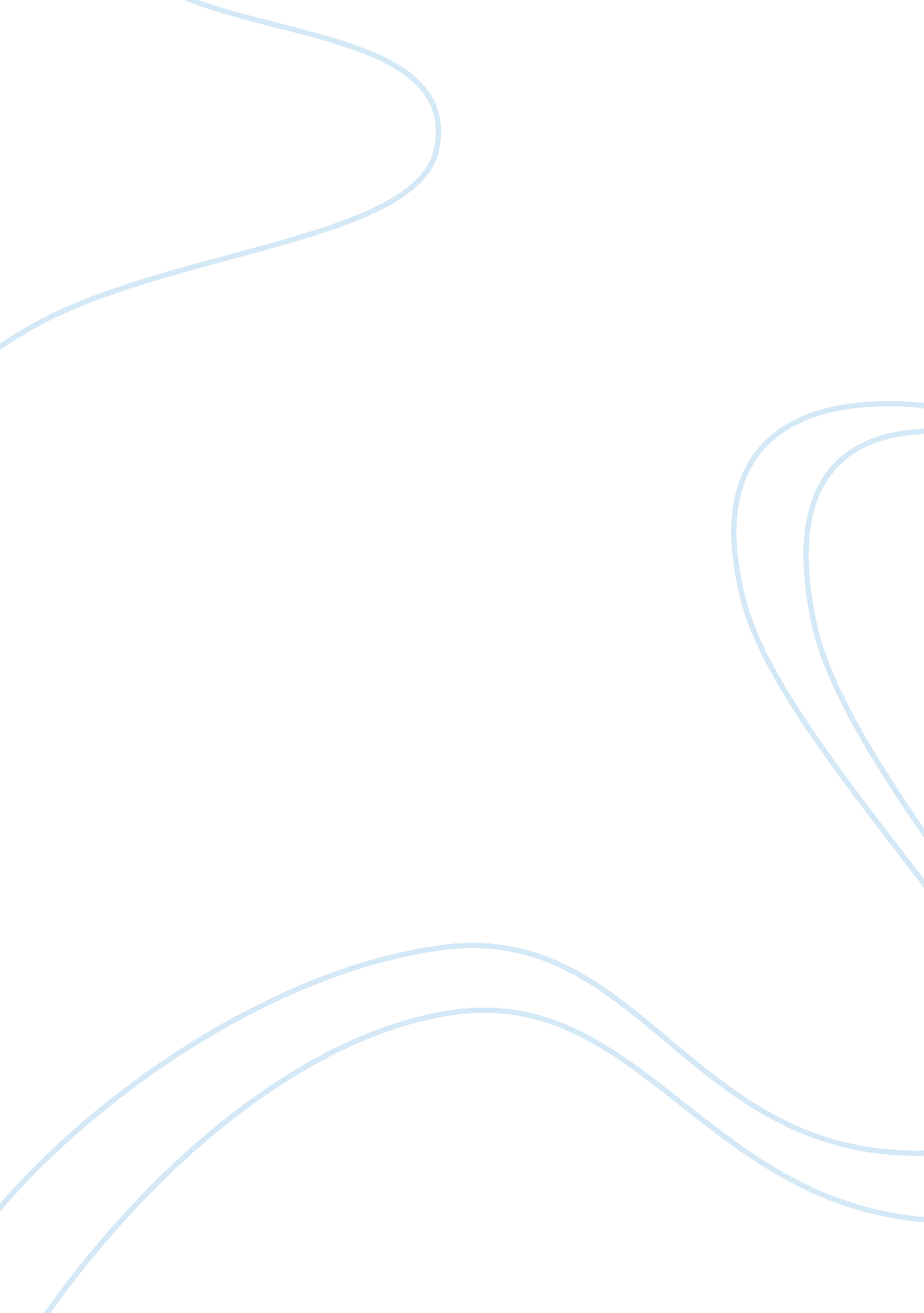 The concept of performance appraisal commerce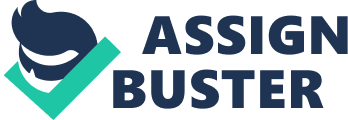 In transnational and local companies, public presentation assessment is one of the popular constructs. By Devries et al. , ( 1981 ) the construct of public presentation assessment has been defined as the procedure which is used to mensurate and measure the employee ‘ s accomplishments and behaviors accordingly over a certain period of clip. The chief intent to aline the employee ‘ s attempts with the overall aim of the house, by utilizing public presentation assessment techniques with an organisation When Performance appraisal brought together, consists of two simple words produce a raft of strong reactions, emotions, and sentiments, in the organizational context of formal assessment process. To accomplish a assortment of human resource direction objectives most administration all through the universe despite of whether they are big or little, public or private, service or fabrication, usage public presentation assessment with grades of success ( Longenecker, 1997 ) . For public presentation assessment administrations use different tools and they have figure of ends, which repeatedly consequences in small confusion as to the exact intent of the public presentation assessment systems. On the other manus, an single employee ‘ s behavior and achievements can be measured by utilizing public presentation assessment over a specific period of clip as public presentation assessment is non merely a set of instructions for supervisor to finish a signifier ( Wiese and Buckley, 1998 ) . Yong ( 1996 ) defines public presentation assessment as “ an rating and rating exercising undertaken by an administration on all its employees either sporadically or yearly, on the results of public presentation based on the occupation content, occupation demand and personal behavior in the place ” . Heyel ( 1958 ) defines public presentation assessment as a procedure of measuring the public presentation and makings of the employees in footings of occupation demands, for administrative intents such as arrangement, choice and publicity, to supply fiscal wagess and other actions which require differential intervention among the members of a group as distinguished from actions impacting all members every bit ” . Performance assessment aims can be classified in a figure of ways. One of the best known categorizations was produced by McGregor ( 1987 ) who grouped the aims as follows: – aˆ? Administration: Supplying an orderly manner of finding publicities, transportations and salary additions. aˆ? Informative: Supplying informations to direction on the public presentation of subsidiaries and to the person on his or her public presentation. aˆ? Motivational: Making a acquisition experience that motivates staff to develop themselves and better their public presentation. From the First World War, the construct of public presentation assessment is at that place, and it was called “ Merit Rating Programme ” . The construct of public presentation assessment is through tonss of alterations over a period of clip. The countries which are evaluated have besides changed ( Sourabh, 2009 ) . From many 1000s of old ages, the public presentation assessment procedure can be traced easy. Though, the first recorded assessment system in industry was in new Lanark cotton Millss in Scotland around 1800 when Robert Owen ‘ s usage the character books and blocks ( Newstrom and Davis, 1993 ) . The section caput used to measure the employee, few decennaries ago. The feedback of the employees was merely discussed to the immediate higher-up of the employee by the section caput. Therefore, the feedback information was kept confidential. With the transition of clip, the subsidiary ‘ s public presentation were being appraised by the immediate superior and sent it to the caput section which is unbroken confidential. At that clip employees were non involved in their assessment procedure. The immediate superior took are the determinations related to his wage hiking, publicity etc. Therefore, the system was non-transparent ( Longenecker and Gioia, 1992 ) . Today ‘ s public presentation assessment procedure is much more unfastened and there is some range of ego assessment of employee as good. The treatment of assessment is between employee and superior but the determination is taken by section caput on his wage hiking or publicity etc. The feedback which is related to the public presentation of the employee is given straight to him. So, the procedure of public presentation is changed from the stage of non-transparency to transparence ( Chawla, n. d. ) . A public presentation assessment in the transparence stage can be defined as the interaction between a subsidiary and supervisor which is structured formal that normally takes the signifier of a periodic interview, in which the subsidiary ‘ s work public presentation is examined and discussed, to place failing and strengths every bit good as chances for betterment and accomplishments development ( Edwin B, 1984 ) . Top direction is invariably measuring the public presentation of its subsidiary directors in twenty-four hours to twenty-four hours interaction, whether an administration accepts or non the utility of public presentation assessment, whether it adopts a formal assessment system or non. Further, the subsidiaries are making the same to its lower employees. Performance assessment is the bosom of the art of pull offing whether it is formal or informal, that is why they are making this ( Wiese and Buckley, 1998 ) . Managing is the procedure which is active and merely covering wholly with present and the hereafter, on the other manus public presentation assessment is the inactive evaluation of an employee related about to the past. Now yearss, some of the direction were indentifying that “ evaluation ” by themselves had limited public-service corporation, the employees are happy that the direction had changed into an art. The direction had judged before that “ direction by intuition ” could no longer be tolerated and for them measurings does non count how ill-defined they were and that were indispensable for the hereafter development of the art of managing ( Beaumont et al. , 1994 ) . As they feel the demand for measurings which gave the birth to “ systems ” of direction, who tried to use measuring of different sorts of facets and elements of the director ‘ s occupation. For get downing point for measuring or for the measurement devices, the figure of the systems leaned on the improvement of the public presentation assessment methods. The significance of public presentation assessment was expanded or broadened sometimes from a mere evaluation to include the whole construct of direction with all its elements ( Christophe, 1995 ) . Modern doctrine besides forces the employee to take part in reciprocally puting ends with the supervisor. Typically, the modern-day public presentation assessment systems are employed to accomplish several aims that include the undermentioned ( Edmonstone, 1996 ; Longenecker, 1997 ) : Through the usage of feedback system, the communicating between the supervisor and low-level improves. By the modern systems of public presentation assessment, they identify the range of public presentation betterment and the agencies by which they are traveling to accomplish this. The single preparation and development demands can be identified. The persons possible for publicity, arrangement etc. can be identified On the footing of public presentation, the methods of public presentation assessment usage as base for wage and wages. Through the scene of aims and reappraisal of success or failure in accomplishing the aims, it becomes a powerful mean of managerial control. Performance assessment must hold two constituents in topographic point in order to successfully accomplish these instead wide aims, for research every bit good as for organizational experience. First, the administration must hold a technically sound evaluation procedure in topographic point. The administration must hold clearly developed evaluation processs ; an appropriate, user- friendly instrument ( signifier ) ; and a system in topographic point to supervise conformity and to hive away appraisal informations. The 2nd cardinal constituent is the trough who is really measuring the employee ‘ s public presentation, to do public presentation assessment system. The director must hold the accomplishment to rate and to actuate to carry on the public presentation assessments, which is being placed in the ambitious function. Unfortunately, many directors do non possess these critical properties ( Fink and Longenecker, 1998 ) . Harmonizing to Steers and Black ( 1994 ) , “ public presentation assessment is one of the most of import and frequently one of the most mishandled facets of direction ” . It has been said that it is the 1 of the disputing constructs of the human resource direction and is viewed as either a ineffectual bureaucratic exercising or worse, a destructive influence on the employee- supervisor relationship ( Coutts and Schneider, 2004 ) . It has been found that directors normally find the procedure of formal assessment thwarting, political and less than a meaningful experience, which is non good for the development of the direction of the administration. Foundations of Performance Appraisal Performance assessment measures that how all right people have been making in their occupations and what they must use to make it in a better manner. It all depends on the content of the occupation and about the expected accomplishments in each facet of their work ( heath field, n. d. ) Following are the foundations in Performance Appraisal procedure: Job Profile: Job profile means the occupation description which focuses more on the item of the undertakings which the jobholder has to carry through. It includes the elaborate information of coverage relationship and usually covers all the duties of the occupation. It shows that how the aims of a squad or a section and the mission of the administration can be achieved by the person ‘ s occupation ( Wijesiriwardena, 2003 ) . Aims: An nonsubjective describes that what has to be achieved. Aims define the outlook of administrations, maps, sections, squads and persons to accomplish. Harmonizing to Henman, ( 2000 ) , there are two types of aims: Work or Operational Aims: It directs to the consequences which are to be achieved or the part to be made for the success of squads, sections and corporate aims. Developmental aims: It is the aims which tell that what an person should make and larn to better their public presentation and their cognition, accomplishments and competences. Or it can be called as preparation and personal development programs. Competences: Competences refer to the behavioral dimensions of a function. It is the behavior which is required by the people to transport out their work satisfactorily. Competences mean what the employees or people conveying to occupation in the signifier of different types and degrees of behavior. They ruled the facets of the procedure of occupation public presentation ( Grote, 1998 ) . Valuess: Even more, administrations think the behavior of all the employees should be governed that is why they set out the nucleus. Value statements are prepared which define nucleus values in countries like attention for clients, concern for people, fight, excellence, growing, invention ( Grote, 1998 ) . Three Essential Stairss for Effective Performance Appraisal The procedure of acquiring to cognize the people who work for the administration involves three indispensable stairss that are developing, rating and reappraisal. Training: Harmonizing to Tovey et Al. 2006, Successful preparation is the achievement of a system in which every employee of the administration geared towards betterment. It gives an attack in which employees are encouraged to measure himself or herself under the counsel of the valuator. How it works? First, the employee should be involved in the assessment procedure. When an employee knows that the sentiment of his or her can impact the other employees, as the sentiment of the other employees can impact him or her. This This non merely empowers the employee and improves dealingss in the workplace, but it encourages higher productiveness every bit good. This synergistic attack is made complete with the leading of the valuator. Carefully administrating congratulations coupled with constructive unfavorable judgment keeps the work force on its toes ( Tovey, M. D. et. al. , 2006 ) Evaluation: The best methods for employee rating are based on consequences and behaviour. While carry oning public presentation assessment based on employees ‘ characteristic traits is rather common, the consequences are frequently subjective and unsatisfactory. A results-based attack to public presentation assessment is by far the cleanest, most nonsubjective method of undertaking the complex undertaking of rating. It uses a evaluation system to mensurate productiveness within a given timescale. If an employee makes a certain figure of gross revenues in a certain hebdomad, he or she can be rated by sheer worth every bit good as ranked against other employees. The survey of behaviour is closely tied to productiveness. The gait of work, willingness to set in overtime and ability to work with others all contribute to overall productiveness ( Dransfield, Robert, 2000 ) . Reappraisal: The reappraisal procedure should, once more, employ the techniques of interactivity. Before sitting down together, the valuator should give the employee a opportunity to reexamine him or herself. This non merely empowers the employee, but besides saves a batch of clip and possible contention during the existent treatment. Initially the valuator should walk the employee through the procedure. The successful supervisor starts out with an overview of why the reappraisal session is needed. Then the supervisor takes the employee down a point-by-point list of every facet of the occupation. In each instance, the employee should be given a opportunity to depict his or her accomplishments and defects. The supervisor should ever supplement this with added penetration. While praising and using unfavorable judgment, the supervisor maintains authorization throughout the reappraisal and so, the full assessment procedure ( Bacal, Robert, 2003 ) Methods of public presentation assessment The Critical Incidents File The critical incidents file is a public presentation assessment method in which the director writes down positive and negative public presentation behavior of employees throughout the public presentation period. The critical incidents file is a signifier of certification that is needed in this litigious environment ( Lussier, Robert N. , 2000 ) The Rating Scale The evaluation graduated table is a public presentation assessment signifier on which the director merely checks off the employee ‘ s degree of public presentation. Some of the possible countries evaluated include measure of work, quality of work, dependableness, judgement, attitude, cooperation, and enterprise ( Giri, y. L. , 2008 ) Behaviourally Anchored Rating Scales ( BARS ) BARS is a public presentation assessment method uniting evaluation and critical incidents. It is more nonsubjective and accurate than the two methods individually. Rather than holding first-class, good, mean, and so forth, the signifier has several statements that describe the employee ‘ s public presentation, from which the director selects the 1 that best describes the employee ‘ s public presentation for that undertaking. Standards are clear when good Parallel barss are developed ( Lussier, Robert N. , 2005 ) . Ranking Ranking is a public presentation assessment method that is used to measure employee public presentation from best to pip. Under the superior method, the director compares an employee to another employee, instead than comparing each one to a standard measuring. An outgrowth of ranking is the forced distribution method, which is similar to rating on a curve. A preset per centum of employees are placed in public presentation classs: for illustration, excellent-5 per centum, above average-l5 per centum, average-GO per centum, below average-l5 per centum, and poor-5 per centum ( Kimball and Lussier, 2009 ) The Narrative Method The narrative method requires the director to compose a statement about the employee ‘ s public presentation. The system can change. Directors may be allowed to compose whatever they want, or they may be required to reply inquiries about employees ‘ public presentation. The narrative is frequently combined with another method ( Lene and Boissoneau, 1998 ) Management by Objectives ( MBO ) MBO is a procedure in which directors and their employees jointly set aims for the employee, sporadically measure the public presentation, and reward harmonizing to the consequences ( Imran, arshia, 2008 ) . The construct of ‘ Management by Aims ‘ ( MBO ) was first given by Peter Drucker in 1954. It can be defined as a procedure whereby the employees and the higher-ups come together to place common ends, the employees set their ends to be achieved, the criterions to be taken as the standards for measuring of their public presentation and part and make up one’s minding the class of action to be followed. The kernel of MBO is participative end scene, taking class of actions and determination devising. An of import portion of the MBO is the measuring and the comparing of the employee ‘ s existent public presentation with the criterions set. Ideally, when employees themselves have been involved with the end scene and the taking the class of action to be followed by them, they are more likely to carry through their duties ( Raia, Anthony P, 1974 ) . THE MBO PROCESS Management By Aims UNIQUE FEATURES AND ADVANTAGES OF MBO The rule behind Management by Objectives ( MBO ) is to make sceptered employees who have lucidity of the functions and duties expected from them, understand their aims to be achieved and therefore aid in the accomplishment of organisational every bit good as personal ends. Kroon ( 1995 ) has identified following of import characteristics and advantages of MBO: Clarity of ends – With MBO, came the construct of SMART ends i. e. ends that are Specific Measurable Achievable Realistic, and Time edge. The ends therefore set are clear, actuating and there is a linkage between organisational ends and public presentation marks of the employees. The focal point is on future instead than on past. Goals and criterions are set for the public presentation for the hereafter with periodic reappraisals and feedback. Motivation – Involving employees in the whole procedure of end scene and increasing employee authorization additions employee occupation satisfaction and committedness. Better communicating and Coordination – Frequent reappraisals and interactions between higher-ups and subsidiaries helps to keep harmonious relationships within the endeavor and besides work out many jobs faced during the period. 360 degree feedback, besides known as ‘ multi-rater feedback ‘ , is the most comprehensive assessment where the feedback about the employees ‘ public presentation comes from all the beginnings that come in contact with the employee on his occupation. 360 degree respondents for an employee can be his/her equals, directors ( i. e. superior ) , subordinates, squad members, clients, suppliers/ sellers – anyone who comes into contact with the employee and can supply valuable penetrations and information or feedback sing the “ on-the-job ” public presentation of the employee ( Ward, Peter, 1997 ) . Many research workers are agreed that 360 grade assessment has following four built-in constituents: 1. Self appraisal 2. Superior ‘ s assessment 3. Subordinate ‘ s assessment 4. Peer assessment. Self assessment gives a opportunity to the employee to look at his/her strengths and failings, his accomplishments, and judge his ain public presentation. Superior ‘ s assessment forms the traditional portion of the 360 degree public presentation assessment where the employees ‘ duties and existent public presentation is rated by the superior ( Garza, Melissa C. , 2000 ) Subordinates appraisal gives a opportunity to judge the employee on the parametric quantities like communicating and motivation abilities, superior ‘ s ability to depute the work, leading qualities etc. Besides known as internal clients, the right feedback given by equals can assist to happen employees ‘ abilities to work in a squad, co-operation and sensitiveness towards others ( Rao and Rao, 2005 ) . 360 Degree Performance Appraisal Self appraisal is an indispensable portion of 360 degree assessments and hence 360 degree Performance assessment have high employee engagement and besides have the strongest impact on behavior and public presentation. It provides a “ 360-degree reappraisal ” of the employees ‘ public presentation and is considered to be one of the most believable public presentation assessment methods ( Lepsinger and Lucia, 2009 ) . 360 degree public presentation assessment is besides a powerful developmental tool because when conducted at regular intervals ( say annually ) it helps to maintain a path of the alterations others ‘ perceptual experiences about the employees. A 360 grade assessment is by and large found more suited for the directors as it helps to measure their leading and managing manners. This technique is being efficaciously used across the Earth for public presentation assessments ( Armstrong, Michael, 2006 ) . Which Performance Appraisal Method Is the Best? Determining the best assessment method depends upon the aims of the system. A combination of the methods is normally superior to any one method. For developmental aims, critical incidents and MBO work good. For administrative determinations, a superior method based on evaluation graduated tables or BARS works good. The existent success of public presentation assessment does non lie in the method or signifier used ; it depends upon the director ‘ s human dealingss accomplishments ( Sims, Ronald R. , 2002 ) EFFECTIVE APPRAISAL PROCESS When it comes to public presentation assessment, directors and employees agree about one thing: They hate traveling through them. Employees, directors and HR experts agree that fright, guilt, duty and bitterness are the existent grounds why most employees dread the assessment procedure. Besides some think that it is a ritual that is compulsory to follow ( Kulik, Carol T. , 2004 ) An effectual reappraisal procedure helps organisations in three countries: rating and bettering forces choice and preparation systems ; forestalling unlawful expiration ; and increasing existent employee diverseness Good assessments start with information from multiple beginnings, and they evaluate employees at all degrees from top to bottom. This system requires both the appraisee and valuator to jointly measure the employee ‘ s ability to finish the responsibilities and achieve the ends set Forth in the old assessment ( Ford, Deborah Kilgore, 2004 ) HR professionals should see the undermentioned stairss and do the assessment procedure simple yet effectual: The public presentation Appraisal signifier should reflect the strategic aims of the company. Many organisations use a signifier that contains several subdivisions. The consequences and impact subdivision should turn to achievements related to occupation duties, ends and undertakings. It is a reappraisal of past public presentation ( Simmons, J. E. L. et. al. , 2003 ) . A accomplishments and abilities subdivision should discourse the ways those consequences were accomplished. By naming the nucleus competences for each occupation categorization and for the full organisation – this subdivision can turn to the sorts of behavior that are critical for success ( Stevenson and Starkweather, 2009 ) Appraisal consequences, either straight or indirectly, find wages results. The better executing employees may acquire the bulk of available merit wage additions, fillips and publicities, while the poorer performing artists may necessitate some signifier of reding or in utmost instances no additions in wage. The assignment and justification of wagess and punishments through public presentation assessment is a really unsure and controversial affair and conveys both satisfaction every bit good as dissatisfaction with an employee ‘ s occupation public presentation. Whatever is the instance, organisations should further a feeling that public presentation assessments are positive chances that provide for overall development of the employee, in order to acquire the best out of the people and the procedure. Hence public presentation assessments should be positive experiences and it should ne’er be used to manage affairs of subject ( Floyd, Robert, n. d ) . PERFORMANCE, PAY AND DEVELOPMENT The result of the assessment is either in the signifier of wages by manner of addition in wage, extra fillip or inducement and/or publicity, or by manner of non impacting any addition in wage, denying publicity etc. This gives outgrowth to the construct of Performance Related Pay ( PRP ) ( Kane, Jeffrey S. , 2002 ) Performance related wage is non an easy option. Before shiping on its debut the undermentioned factors should be taken into history. Matching the Culture: Successful PRP strategies need to fit the civilization and nucleus values of the organisation. It is merely by understanding and working with the civilization that it is possible to develop strategies ( Martin, Graeme, 1994 ) . Associating PRP to the Performance Management procedure: The focal point when associating wage to public presentation demands to be one of the issues which emerge from the concern be aftering procedure such as profitableness, productiveness, cost control, research enterprises, merchandise and market development and by and large increasing stakeholder value ( West, Michael A et. al. , 2003 ) . Balancing public presentation steps: The public presentation steps used as a footing for evaluation must include a balanced mix of both input factors ( accomplishments and competencies ) and end product factors ( public presentation and part ) . The appraisal upon which wage determinations are made should be based non merely on public presentation in accomplishing aims, part to organisational success and the degrees of accomplishment and competency achieved, but besides on the grade to which the behavior of persons support corporate values in such countries as teamwork, entire quality direction, client services, invention, etc. ( Amaratunga, Dilanthi, 2000 ) . Flexibility: PRP agreements should let for some flexibleness in the standards for wages and the method of payment ( Egan, Janet, 2010 ) Teamwork: Poor PRP strategies can bring forth a batch of resolved persons. The importance of teamwork should be recognized in structuring the strategy and in specifying critical success factors and public presentation indexs. Persons should be cognizant that accomplishing their marks at the disbursal of others is non considered competent public presentation ( Armstrong, Michael, 2000 ) . Avoiding Short-termism: To avoid the danger of PRP concentrating attending on short-run consequences at the disbursal of more of import longer-term aims, long-run every bit good as short-run ends should be set wherever appropriate and short-run aims should be discussed in their overall context ( Shen, Jie, 2004 ) . Engagement in the design procedure: The design of PRP strategies is normally an iterative process- seeking and proving thoughts on steps and construction with those who will finally be involved in the strategy. It is besides a valuable acquisition procedure, which can throw up cardinal strategic and concern issues. Those due to take part in the strategy should hold an input into holding critical success factors and public presentation indexs both for themselves and the organisation ( Fisher, Colin M. , 1995 ) . Geting the message across: PRP provides a really powerful signifier of communicating. To acquire the right messages across, the undermentioned inquiry will hold to be dealt with: Assess grounds for PRP Why do we desire to present PRP? What, realistically, do we anticipate to acquire out of it? Assess preparedness for PRP Is PRP right for our civilization? Do we hold the Performance Management and other procedures in topographic point required for successful PRP? Are the attitudes of direction and other employees in favor of PRP? ( An attitude study can be conducted to set up sentiments ) . Make the people concerned with pull offing PRP have the needed accomplishments and resources? Is PRP likely to do a important adequate impact on public presentation to warrant the costs of developing, presenting and runing the strategy? ( Armstrong, Michael, 2003 ) . Decide whether or non to present PRP Does the consequence of the above appraisal indicate that PRP is right for the organisation? If no, what are the options? There are many: See performance-related squad wage, organization-wide net income sharing or profit-related wage programs, addition sharing, the usage of inducement or fillip strategies, concentrating more on the motivational facets of Performance Management, occupation re-design to increase motive, performance-related preparation more intensive direction coaching and preparation to better leading abilities, procedure re-engineering to better organisational public presentation and productiveness ( Appelbaum, Steven H. , 1996 ) . Brief, consult and affect employees How should employees be informed of the organisation ‘ s aims and purposes refering the debut of PRP? How do we minimise concerns about PRP through this briefing procedure? To what extent and how should we confer with and affect employees? ( Harris, Lynette, 2001 ) Design strategy What standard should be used for finding PRP awards? It can be an appropriate mix of: Input standards related to the accomplishments and knowledge brought to bear on carry throughing function duties Procedure standards related to the behavioural competences used successfully in accomplishing consequences Output public presentation indexs related to the accomplishment of aims and run intoing public presentation demands as set out in statements of chief answerabilities or chief undertakings Outcome part indexs which measure how outputs contribute to the accomplishment of squad, departmental and organisational aims and how the behaviour of persons support corporate values ( McConville, Teri, 2006 ) To what extent will it be possible to specify the standards in the key occupations for which PRP will run? Are public presentation steps available for these standards, which will enable just and consistent appraisal to be made? What signifier of evaluation system should be used? How are we traveling to guarantee that evaluations are just and consistent? What are our policies be on the size of payments in relation to public presentation, part, accomplishment and competency? What should our policies to be on the rate of patterned advance and any bounds to progression within wage scopes? ( Baron and Armstrong, 2004 ) Does the organisation want to do proviso for performance-related ball amount fillips for particular accomplishment or sustained high-ranking public presentation at the top of a scope? Should PRP reappraisals be separated in clip from public presentation reappraisals conducted as portion of the Performance Management procedure? What evaluation, pay addition and budget guidelines are traveling to be issued to directors implementing PRP in their sections? Should public presentation matrices be used? If so, how should they be constructed? How PRP will be monitored and its effectivity be evaluated? How the cost of PRP would be controlled? What is the plan for developing and presenting PRP? ( Cunneen, P, 2006 ) Brief and train How the organisation is traveling to brief and develop line directors on the PRP strategy? How the organisation is traveling to brief employees in general on PRP so that they understand how it will run and how they will profit? ( GILLEN, T, 2007 ) Implement How the procedure should be started? Even after due attention some unforeseeable job will originate. It is frequently advisable to get down with a pilot strategy, likely at direction degree so that they understand the rules, benefits and job before using PRP to the people for whom they are responsible. How to supervise the introductory phases? It is indispensable to maintain closely in touch with how things are traveling so that jobs can be anticipated or dealt with fleetly when they arise ( Harris, Lynette, 2001 ) Evaluate Dowling and Richardson ( 1997 ) explains public presentation rating as: – Have clear aims been established for the strategy the advancement towards which can be measured and evaluated? How to transport out a go oning monitoring and rating procedure? Who is responsible for rating and taking any disciplinary action that may be required? What points should be covered? Measuring Performance Related Pay It is indispensable to measure the acceptableness and cost effectivity of PRP. The undermentioned inquiries should be answered ( Dowling and Richardson, 1997 ) . : To what extent have the defined aims of PRP been achieved? How much have been paid out under the strategy? What derived functions have emerged between high/average performing artists over, say, 2-3 old ages? What mensurable benefits has PRP produced in the form of improved organisational, squad and single public presentation? How do directors see PRP? Do they, for illustration, believe that it is runing reasonably? To what extent have wagess been linked to identify and mensurable countries of public presentation? Are rewards run intoing people ‘ s outlooks? Make Performance Management processes supply equal support for PRP? Make the organisation want to retain PRP in its present signifier? If non, what are the options? Performance Related Pay ( PRP ) in pattern There is no uncertainty the system of PRP must be made to suit the civilization of the organisation. This either means that the bing civilization can be receptive to the competitory and single elements of PRP or the civilization has to be changed. PRP can be used as portion of the alteration procedure but, on its ain, it is improbable to be powerful plenty to turn out successful ( Garavan, Thomas, 1998 ) Performance Related Pay ( PRP ) – a judgement? Department of energies Performance Related Pay work? Most experience in the United States is that greater usage of public presentation wage consequences in improved organisational public presentation as measured by return on capital employed, peculiarly when applied to managerial wage. In the United Kingdom, the few surveies have been mostly negative or inconclusive. ( Cardona, Francisco, 2007 ) . Finally, all research has confirmed that employees regard positively the construct of PRP but deny rather strongly that it acts as a incentive for them in pattern, and are largely critical of the resulting procedural and distributive justness. It can be concluded that employees may work harder, in a more focussed manner and acquire better consequences through a PRP system which is under printed by a robust public presentation direction strategy but employees may make this through a mixture of necessity and fright, instead than a echt desire to make so. DESIGNING AN APPRAISAL PROCESS Before understanding the procedure of assessment, the undermentioned footings are revised: Performance refers to an employee ‘ s achievement of assigned undertakings ( Heathfield, Susan M. , n. d. ) Performance Appraisal is the systematic description of the job-relevant strengths and failings of an person or a group ( Patterson, Thomas F, 1987 ) Appraisal period is the length of clip during which an employee ‘ s occupation public presentation is observed in order to do a formal study of it ( Edwards, Steven T, 2004 ) Performance Management is the entire procedure of detecting an employee ‘ s public presentation in relation to occupation demands over a period of clip ( i. e. clear uping outlooks, puting ends, supplying on-the-job coaching, hive awaying and remembering information about public presentation ) and so doing an assessment of it. Information gained from the procedure may be fed back via an assessment interview to find the relevancy of single and work-group public presentation to organisational intents, better the effectivity of unit and better work public presentation of employees ( Cokins, Gary, 2009 ) Planing an appraisal plan airss several inquiries, which need replies ( Nobile, R. J. , 1991 ) . They are: Whose public presentation is to be assessed? Who are the valuators? What should be evaluated? When to measure? What jobs are encountered? How to work out the jobs? What methods of assessment are to be used? Whose public presentation should be assessed? The reply is obvious – employees. When we say employees, it is single or squads? Specifically, the appraisee may be defined as the person, work group, division or organisation ( Grote, Dick and Grote, Richard C. , 2002 ) . Who are the valuators? Appraisers can be immediate higher-ups, specializers from the human resource section, subsidiaries, equals, commissions, clients, self-appraisals or a combination thereof ( Grote, Dick and Grote, Richard C. , 2002 ) . What should be evaluated? One of the stairss in planing an appraisal plan is to find the rating standards. It is obvious that the standards should be related to the occupation. The standard for measuring public presentation can be ( Grote, Dick and Grote, Richard C. , 2002 ) : Quality & A ; Quantity Seasonableness Cost Effectiveness Need for supervising Interpersonal impact Innovation & A ; Creativity Problem Analysis Customer orientation Market Orientation Entrepreneurial Drive Negotiation accomplishments etc. This is non an thorough list, but several other parametric quantities excessively can be added depending on occupation demands and organisational demands. When to appraise/rate? The most frequent evaluation agendas are semi-annual and one-year. New employees are rated more often than older 1s. Some patterns call for evaluations ( Grote, Dick and Grote, Richard C. , 2002 ) : Annually as per company pattern After first 6 months of employment Upon publicity or within 3 months after publicity When the occupation occupied has been revaluated upward Upon particular petition, as when the employee ‘ s wage is below the mean wage What are the jobs related to Performance Appraisal? An ideal Performance Appraisal is done when the rating is free from prejudices and foibles of the judge. There are many factors of assessment that lead to failure of the system ( Henderson, Richard I. , 1984 ) : Negative attitude towards Performance Appraisal: There is a big population of directors who are hostile or indifferent to the Performance Appraisal processes and/or do it severely if they do it at all. Harmonizing to sain, R. K. , ( 2009 ) Hostility from the valuator: The valuator reacts indifferently to the appraising system because he believes that it is a waste of clip. At times they feel that the strategy has nil to make with their ain demands and it exists to feed the forces database. Ii. Hostility from the appraisee: Hostility from the people at the having terminal arises because they feel Performance Appraisal is merely another method in the custodies of the directors to exert their bid and control privileges. They feel that the information collected will be utilized as grounds against them. In some instances appraisees even have a feeling that the result of the public presentation rating is predetermined by the direction or their higher-ups and the procedure is completed merely as a formality, due to which appraisees deficiency involvement in the full assessment procedure. Halo Mistake: Under this type of mistake, one marked characteristic or latest accomplishment or failure of the appraisee ( either favorable or unfavorable ) may be allowed to rule the assessment for the full twelvemonth ( Jacobs, Rick, 1985 ) Logical Mistake: This is a unsafe booby trap for the inexperient valuator. He is really frequently inclined to get at similar appraisals in regard of qualities that seem logically related ( Mayer, Roger C. And Davis, James H, 1999 ) . Changeless Mistake: When two valuators rate an appraisee their evaluations may be different. One may demo consistent lenience by giving him high tonss, the other my consistently rate him by giving low tonss ( Pike, GaryA R. , 1999 ) . Cardinal Inclination: It is besides called as “ Average Ratings ” . Here, the valuator tends to avoid giving blunt positions to the inquiry asked or the valuator is in uncertainty or he has unequal information or he merely wants to play safe and do n’t displease anyone ( Murphyiˆ¬ Terrence H. , 2004 ) . Mirror-Image Error or Projection Error: This mistake arises when an valuator expects his ain qualities, accomplishments, and values in an appraisee. The valuator may falsely believe that if the appraisee is good he has to be like him ( valuator ) because the valuator considers himself as the criterion ( Brenner, Rick, 2008 ) Contrast Mistake: This mistake occurs in the sequencing of evaluations. If superior performing artists are rated first, mean performing artists are rated down, if poorer performing artists come foremost, the mean performing artists will be rated more extremely ( Smith, David E. , 1986 ) Biass of place, Sex, Race, Religion & A ; Nationality: There is a inclination to rate the resident at a higher place more favorably than the individual in a lower place. Similarly evaluation can be biased based on sex, faith and nationality excessively ( Rubenstein, M. 2009 ) Lack of Skill in carry oning Appraisal treatment: Conducting Performance Appraisal treatments require certain accomplishments and preparation ( Sims, Ronald R. , 1988 ) How to work out the valuator ‘ s jobs? The best manner to get the better of the job is to give preparation to the valuator. Training can assist better the assessment system to the extent that deformation happening due to appraiser mistakes such as aura, lenience, cardinal inclination and prejudice are minimized ( McGregor, D and smith M. M. , 1975 ) . Redman, Tom, et. al. , ( 1993 ) explains two ways to work out valuator ‘ s jobs: Factors that help to better truth: The valuator has observed and is familiar with behaviors to be appraised. The valuator has documented behaviors naming for betterment. The valuator has a checklist to obtain the reappraisal on job-related information. The valuator is cognizant of personal prejudices and is willing to take action to minimise their effects. Rating tonss by valuators of one group or organisation are summarized and compared with those by other valuators. The valuator focuses attending on public presentation related behaviors over which he has better control than on other facets of rating. Higher degrees of direction are held accountable for reexamining all evaluations. Factors that may take down truth: The valuator rates merely when administrative actions are contemplated. The valuator is unable to show herself/himself candidly and unequivocally. Appraisal systems, procedures and instruments fail to back up the valuator The valuator is incognizant of causes of evaluation mistakes. The valuator has to rate employees on factors that are ill defined. Techniques/methods of assessment to be used? There are different types of systems for mensurating the excellence of an employee. Each type has its ain advantages and disadvantages. The earlier developed methods, still being used, are Traditional Methods that are non-transparent in nature. While other newer methods are crystalline in nature. Each of the method has its ain format of appraisal signifier ( Henderson, Richard I. , 1984 ) 